REPUBLIKA HRVATSKAVUKOVARSKO-SRIJEMSKA ŽUPANIJAOPĆINA BABINA GREDAOPĆINSKI NAČELNIKKLASA: 360-01/18-01/53URBROJ: 2212/02-02/18-01-1
U Babina Greda, 30. svibnja 2018.g.Temeljem čl. 12. Odluke o provedbi postupka nabave roba, radova i usluga bagatelne vrijednosti, („Službeni vjesnik Vukovarsko-srijemske županije“, br. 13/14), a po provedenom, postupku nabave roba, radova i usluga bagatelne vrijednosti općinski načelnik Josip Krnić., donosiO D L U K Uo odabiruPodaci o naručitelju: Općina Babina Greda, Vladimira Nazora 3, 32 276 Babina Greda telefon: 032/854-400, fax: 032/854-610, e-mail: opcinababinagreda@gmail.com , OIB: 45800936748,Predmet nabave: Izgradnja igrališta k.č.br. 635/1, k.o. Babina GredaNaziv ponuditelja čija je ponuda odabrana za sklapanje ugovora: CESTORAD d.d., Duga 23, 32 100 VinkovciCijena nabave bez PDV-a: 354.144,00 knRazlog isključenja ponuditelja: n/pRazlog odbijanja ponude: Cijena ponuditelja DJELATNIK d.o.o., Privlačka 26, 32 100 Vinkovci, nije bila najpovoljnija, a u skladu sa kriterijem za odabir ponudaDatum donošenja odluke: 30. svibnja 2018.g.                                                                                                                    Općinski načelnik                         Josip KrnićDostaviti:CESTORAD d.d., Duga 23, 32 100 Vinkovci DJELATNIK d.o.o., Privlačka 26, 32 100 Vinkovci računovodstvopismohrana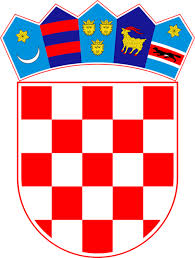 